Regulamin eliminacji powiatowych 68. Ogólnopolskiego Konkursu Recytatorskiego, organizowanych przez Miejskie Centrum Kultury w Tomaszowie Mazowieckim

Ogólnopolski Konkurs Recytatorski (dalej: Konkurs) jest imprezą dla amatorów – uczniów szkół ponadpodstawowych oraz osób dorosłych. Konkurs prowadzony będzie w formie czterech odrębnych turniejów:turniej recytatorski
– repertuar obejmuje trzy utwory w całości lub fragmentach: dwa utwory poetyckie oraz prozę,
– uczestnik wykonuje prozę i jeden utwór poetycki,
– łączny czas wykonania nie może przekroczyć 10 minut. turniej poezji śpiewanej
– repertuar obejmuje trzy utwory śpiewane i jeden recytowany,
– uczestnik wykonuje dwa utwory śpiewane, jeden utwór recytowany (do przeglądu wojewódzkiego), – łączny czas występu nie może przekroczyć 12 minut,
– przynajmniej jeden utwór musi być oryginalny, tzn. mieć nowo skomponowaną muzykę,
Uwaga: w spotkaniu finałowym nie jest wymagana recytacja.turniej teatrów jednego aktora
– obowiązuje przygotowanie spektaklu w oparciu o dowolny materiał literacki, 
– czas występu do 30 minut. turniej „wywiedzione ze słowa”
- repertuar jest dowolny (np. wiersz lub jego fragment, monolog literacki, collage tekstów),
– dowolna forma prezentacji (np. teatr jednego wiersza, łączenie słowa mówionego ze śpiewem, z dźwiękiem, ruchem, rekwizytem),
– czas występu nie może przekroczyć 7 minut.Konkurs prowadzony jest w drodze wielostopniowych przeglądów: środowiskowych, miejskich, gminnych, powiatowych i/lub rejonowych, wojewódzkich.– eliminacje powiatowe – 31 marca 2023 roku, godz. 10,
Miejskie Centrum Kultury „Browarna” w Tomaszowie Mazowieckim, ul. Browarna 7 (kartę zgłoszenia należy złożyć do 24 marca 2023 roku osobiście w siedzibie placówki od poniedziałku do piątku w godz. 8-18 lub w Miejskim Centrum Kultury, pl. Kościuszki 18 od poniedziałku do piątku w godz. 8-15.30 lub drogą elektroniczną na adres: katarzyna.goljat@mck-tm.pl),– eliminacje rejonowe – 15 kwietnia 2023 roku, godz. 10,
Miejski Ośrodek Kultury w Piotrkowie Trybunalskim, al. 3 Maja 12.Wojewódzcy organizatorzy konkursu:–tworzą wojewódzką sieć eliminacji (miejsca, terminy, kontakty),
– ustalają zasady kwalifikacji laureatów do przeglądu wojewódzkiego.Przeglądy wojewódzki – odbywają się w nieprzekraczalnym terminie do 28 maja 2023 roku, dla wszystkich turniejów OKR.Warunki uczestnictwa:– przygotowanie interpretacji repertuaru lub zrealizowanie monodramu – nieprezentowanego w poprzednich OKR i innych konkursach recytatorskich odpowiadającego założeniom wybranego turnieju,
–złożenie wypełnionej karty zgłoszenia we właściwym terminie w sekretariacie organizatora stopnia najniższego (dom kultury, szkoła, biblioteka).Informacje uzupełniające:Spotkania finałowe odbędą się:
• turniej jednego aktora – 15-17 czerwca 2023 roku w Słupsku,
• turniej recytatorski/wywiedzione ze słowa – 21-24 czerwca 2023 roku w Ostrołęce,
• turniej poezji śpiewanej – 28 czerwca-1 lipca 2023 roku we Włocławku.
Szczegółowe informacje, pełny regulamin oraz karty zgłoszenia w formie elektronicznej są dostępne na stronie: www.tkt.art.pl.
patronat i współfinansowanie
Ministerstwo Kultury 
i Dziedzictwa Narodowego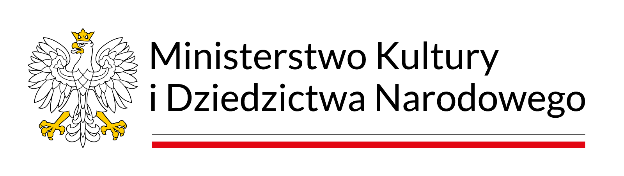 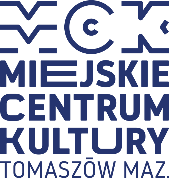 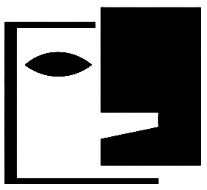 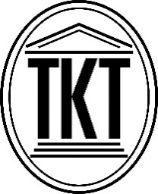 